ПРАВИЛА СОСТЯЗАНИЙ СОБАК ПО ДИСЦИПЛИНЕ «БОЛЬШОЙ РУССКИЙ РИНГ»I. УЧАСТНИКИ СОСТЯЗАНИЙ1.1 Условия допуска дрессировщиков. К состязаниям допускаются лица, достигшие возраста 14 (полных) лет, указанное количество лет дрессировщику должно исполниться до дня начала состязаний. Один дрессировщик имеет право выступать не более чем с двумя собаками в каждом классе.1.2. Условия допуска собак. К участию в состязаниях допускаются собаки только тех пород, которые перечислены в списке Приложения 3. Минимальный возраст собак – 18 месяцев (указанное количество лет собаке должно исполниться до дня начала состязаний). Для участия в состязаниях собаке необходимо иметь диплом с испытаний по одному из видов дисциплинарной дрессировки (ОКД - не ниже II степени, ВН, Обидиенс и т.п.) или соответствующую отметку в рабочей книжке. Перед началом состязаний вне территории их проведения проводится ветеринарный осмотр собак с обязательным присутствием представителя оргкомитета. Собаки, проявляющие явные признаки агрессии по отношению к людям при ветеринарном осмотре, подвергаются дополнительной проверке в присутствии судьи состязаний. Все собаки должны иметь клеймо или микрочип. Обязательно наличие ветеринарного документа с указанием полной даты рождения, клейма и (или) микрочипа, отметки о прививке от бешенства. Животные с признаками заразных болезней и травмированные животные к состязаниям не допускаются. Беременные, кормящие и течные суки к состязаниям не допускаются. Одна собака может выступать на состязаниях только с одним дрессировщиком.1.3. Экипировка. 1.3.1. Экипировка дрессировщика. Во время выполнения упражнений дрессировщику запрещается держать что-либо в руках. Дрессировщики не имеют права вносить с собой в ринг никаких мотивационных предметов, которые могут оказать помощь при управлении собакой (поясную сумку, корм в кармане, игрушку и т.п.), за исключением свистка, если команды подаются свистком. Для класса «Б» (упражнение №1) разрешается иметь поводок 1.5-2.0 метра, пристегнутый за два кольца или ограничительное кольцо цепочки (не на удушение).1.3.2. Экипировка собаки. Из соображений безопасности, дрессировщик должен иметь при себе поводок на протяжении всего периода соревнований. На собаке всегда должен быть ошейник. Это должна быть простая однорядная цепочка, без шипов, крючков и т.п. предметов. Цепочка должна быть достаточно свободной, но не болтаться из стороны в сторону. При возникновении каких-либо подозрений, судья имеет право потребовать замены ошейника. Такая замена может быть сделана только перед началом выступления в данном упражнении. При подозрении в намеренном обмане (например, потайные шипы на цепочке), дрессировщик снимается с соревнований посредством дисквалификации. В целях обеспечения безопасности участников и зрителей все собаки вне рингов должны быть на поводке и иметь намордник. На состязаниях и на разминке запрещено применение строгих и электрических ошейников, а также любых других средств, которые могут нанести вред психическому или физическому здоровью собаки. Допускается наличие противоблошиных ошейников.II. МЕСТО ПРОВЕДЕНИЯ СОСТЯЗАНИЙ2.1. Размер ринга для выступлений. Место проведения состязаний должно быть четко обозначено ограничительной лентой. Ринг для состязаний представляет собой прямоугольник площадью 50 (30) х 100 (70) м. 2.2. Оборудование ринга. Организаторы состязаний обязаны предоставить:  оборудованное рабочее место для судейской бригады (стол, стулья, зонт или палатка);  комплект укрытий в соответствии с регламентом конкретных состязаний;  секундомер и стартовый пистолет с патронами к нему в необходимом количестве. 2.3. Разметка ринга. Примерная внутренняя разметка ринга для состязаний приведена в Приложении 1. Линия активности проводится параллельно линии старта. На линии активности (по центру) располагается укрытие для фигурантов размером 2,5-3 м в длину и не менее 1,9 м в высоту. Линия пассивности располагается параллельно линии старта на противоположной стороне площадки. Расположение укрытия и разметка зоны пассивности должны быть хорошо видны с середины линии старта. Дополнительно на площадке могут быть обозначены места расположения фигурантов при выполнении упражнений. В обязательном порядке, должна быть размечена «предстартовая зона», в которой располагается пара (дрессировщик и его собака), готовящаяся к выходу на старт. Нахождение в предстартовой зоне других участников, посторонних собак, любых предметов – не допускается. Размер предстартовой зоны не может быть меньше 50 кв.м. В теплое время года, в «предстартовой зоне», должны находиться емкости с водой и миски. «Предстартовая зона» должна быть затенена естественным или искусственным образом. III. ОБЩИЕ ТРЕБОВАНИЯ К ОРГАНИЗАЦИИ СОСТЯЗАНИЙ3.1. Ранг состязаний Ранг состязаний определяется на основании поданных заявок в календарь состязаний РКФ, который в свою очередь утверждается профильной комиссией (рабочей группой по дисциплине). 3.1.1. Сертификатные состязания. Сертификатные состязания (ранга САСТ) проводятся только по классу «А». Титул САСТ (кандидат в Чемпионы России по рабочим качествам собак) присваивается собаке, занявшей 1 место на состязаниях, набравшей не менее 80 баллов и имеющей родословную РКФ/FCI. Собаке, не имеющей родословной РКФ/FCI, титул САСТ не присваивается. 3.1.2. Квалификационные состязания. Квалификационные состязания могут проводиться как по классу «А», так и по классу «Б». К участию в классе «Б» допускаются собаки, не имеющие квалификаций по большому русскому рингу, а также имеющие квалификации (количество квалификаций не ограничено). К участию в состязаниях по классу «А» допускаются собаки выполнившие квалификацию (набравшие не менее 61 балла) в классе «Б» на не менее чем двух официальных состязаниях. Сведения об этом должны быть занесены в рабочую книжку собаки. 3.2. Командный зачет. Сертификатные состязания по большому русскому рингу проводятся в личном зачете. Титул САСТ присуждается только победителям в личном зачете. Однако, по решению оргкомитета, может быть подведен и командный зачет. Команда - группа участников состязаний, представляющая какую- либо организацию (члена любой из федераций РКФ) или созданная на другой добровольной основе. При подаче заявки команда обязана указать своего тренера, представителя или капитана. Представитель команды может одновременно быть одним из участников состязаний. Команда состоит из 4-х участников, зачет определяется по трем лучшим результатам. Допускается выступление неполных команд, состоящих из трех участников. 3.3. Правила проведения жеребьевки. В жеребьевке принимают участие только те дрессировщики, чьи заявки приняты оргкомитетом состязаний до дня окончания регистрации. Жеребьёвка производится оргкомитетом по окончании приема заявок в присутствии представителей команд, перед началом состязаний (не позднее, чем за 1 час до начала). 3.4. Последовательность выполнения упражнений. Все собаки, принимающие участие в состязаниях последовательно выполняют: упражнение №1, упражнение №2, упражнение №3 и упражнение №4. Установленный порядок должен соблюдаться всеми участниками состязаний. В случае, если, по решению главного судьи, все упражнения выполняются подряд, одно за другим, без перерывов, дрессировщик с собакой не должны покидать ринг. Между упражнениями, до вызова на старт, они должны находиться в «предстартовой зоне». По окончанию жеребьевки вариантов упражнений главный судья проводит инструктаж членов судейской бригады и фигурантов. 3.5. Разрешенные, запрещенные действия. Обязанности дрессировщика начинаются в тот момент, когда он входит на территорию проведения состязаний, и заканчиваются после церемонии награждения. Запрещается наказывать собаку. Собака должна находиться слева от дрессировщика во время выполнения упражнений. Если существует физическая причина дрессировщика, собаке разрешено находиться справа от него во время или между упражнениями. Дрессировщик должен  обсудить это с главным судьей до начала состязаний. Все судьи, которых это касается, должны быть проинформированы. Изменения в рисунке упражнений должны быть утверждены, и они не должны мешать остальным дрессировщикам и собакам. 3.6. Обязанности участников Участник состязаний обязан: - знать и строго выполнять правила по дисциплине; - выполнять требования должностных лиц оргкомитета и судейской бригады; - внимательно следить за объявлениями судьи и своевременно прибывать к линии старта; - соблюдать общепринятые нормы поведения по отношению к должностным лицам оргкомитета, членам судейской бригады, участникам состязаний, зрителям; - принимать необходимые меры, обеспечивающие безопасность окружающих. 3.7. Прочие нормативные положения. Когда ринг готовится для состязаний, зайти в ринг с собакой дрессировщик может только с разрешения судьи в ринге. После того, как в ринге сделана разметка для выполнения упражнения №1, дрессировщик с собакой не могут заходить в ринг. Если в описании отдельных упражнений нет других указаний, общие положения о выполнении и судействе упражнений относятся ко всем упражнениям. Если происходит инцидент, не описанный в данных правилах, решение о том, как его оценить и разрешить принимает главный судья. Решение главного судьи окончательно, и дрессировщик не может его оспаривать. IV. СУДЕЙСТВО СОСТЯЗАНИЙДля руководства работой судей формируется судейская бригада состязаний в составе главного судьи, главного секретаря, судьи хронометриста, судьи-информатора и судьи на старте, дополнительных судей (при необходимости), а также, фигурантов. Допускается наличие в составе судейской бригады помощников, стажеров, запасных и дополнительных судей. Допускается совмещение должностей внутри судейской бригады, если это не ухудшит качество судейства. 4.1 Требования к судьям. Судейство состязаний по большому русскому рингу имеют право осуществлять судьи, аттестованные в соответствии с требованиями Российской Кинологической Федерации по данной дисциплине. Судья не может работать на состязаниях, если на них заявлены:  собаки, находящиеся в его полной или частичной собственности или взятые им в аренду;  собаки, находящиеся в собственности или аренде у людей, проживающих совместно с судьей состязаний. Судья не может принимать участие в состязаниях в качестве дрессировщика, если он их судит. Запрещено добираться на состязания, где он судит, с участниками. Запрещено общаться с любым участником, находиться у него в доме или на его содержании до окончания мероприятия. Рекомендуется, чтобы каждый судья судил не более 15 собак в час и не более 60 в день. Если назначено более одного судьи, каждый судья судит выбранные для него упражнения у всех собак, заявленных на состязания.  Во время выполнения спортивной парой упражнений, судьи должны быть корректными, не приближаться к дрессировщику с собакой ближе 3-х метров, а также, не находиться на линии атаки в защитных разделах.4.2. Права и обязанности судей. 4.2.1. Главный судья состязаний. Главный судья имеет право принимать любые решения в соответствии с настоящими Правилами. Решения главного судьи являются окончательным и обжалованию не подлежат. Главный судья несет ответственность за организацию судейства и качество работы всех судей. На состязаниях, где заявленное число участников не превышает 40, главный судья может… 4.2.2.Количество секретарей, работающих в секретариате состязаний, определяется исходя из масштаба состязаний и количества заявленных участников. Главный секретарь отвечает за правильность обработки протоколов, подсчета баллов и определения мест отдельных участников и команд и награждение победителей и призеров состязаний. Главный секретарь обязан:  подготовить документацию и бланки, необходимые для проведения состязаний, обеспечить выдачу бланковой документацией судьям;  перед началом состязаний провести инструктаж с секретарями, распределить между ними обязанности, контролировать их работу;  совместно с главным судьей провести жеребьевку участников и обеспечить оформление стартовых протоколов;  на основании поступающих протоколов (оценочных листов), обеспечивать подготовку сводных протоколов и определение результатов состязаний, проверять правильность заполнения поступающих протоколов;  организовать работу секретариата, чтобы результаты выступлений обрабатывались аккуратно, правильно и объявлялись оперативно, без задержек (на видном месте должен быть вывешен каталог состязаний, куда оперативно вносятся результаты участников);  обеспечить подведение итогов состязаний, подготовку материалов для проведения церемонии награждения победителей (дипломы, медали, призы и т.п.);  по окончанию состязаний оформить копии стартовых протоколов представителям команд;  незамедлительно докладывать главному судье о поступивших протестах и заявлениях. 4.2.3. Судья-информатор. Судья-информатор обязан:  оповещать зрителей и участников о ходе проведения состязаний;  объявлять варианты упражнений и порядок их выполнения после утверждения их главным судьей;  объявлять предварительные и окончательные результаты выполнения упражнений;  разъяснять зрителям особенности и смысл каждого упражнения;  руководить действиями участников в соответствии с правилами состязаний.4.2.4. Судья-хронометрист. Судья-хронометрист, в соответствии с правилами состязаний, ведет отсчет промежутков времени 4.2.5. Судья на старте. Судья на старте следит за действиями дрессировщиков на линии старта в соответствии с правилами состязаний и определяет готовность к старту очередного участника. 4.2.6. Фигуранты. При выполнении упражнений фигуранты работают в специальных «ринговых» костюмах. В зависимости от сложности упражнений, главный судья имеет право обязать фигурантов работать в защитных шлемах. Порядок работы фигурантов, а также порядок действий фигурантов по отношению к собаке на выпавших по жеребьевке упражнениях, определяет главный судья. При выполнении всех вариантов упражнений фигурантам запрещается наносить собаке удары по лапам и голове, применять приемы, опасные для здоровья собаки. В упражнении «Защита от двух нападающих» каждый фигурант работает с бамбуковой трещоткой, длиной 60-70см. В упражнении «Защита от трех нападающих» каждый фигурант работает со стандартным стеком. Каждый фигурант должен иметь бамбуковую трещотку и стандартный стек. В упражнении на послушание, в соответствии с указаниями главного судьи, фигуранты могут находиться в любом месте площадки, совершая различные естественные действия отвлекающего характера: фигуранты могут стоять, сидеть, лежать, перемещаться, разговаривать, петь песни, разыгрывать сцены из повседневной жизни (например: подметать территорию, выбивать ковер, катить тележку и т. п.) или играть, например, в футбол, волейбол, баскетбол, бадминтон и т.п. Запрещается совершать действия имитирующие угрозу по отношению к дрессировщику или собаке и манипуляции, провоцирующие собаку на активные действия. Фигуранты должны вести себя корректно и соблюдать разумную дистанцию до собаки во время выполнения различных действий. В упражнениях по защите, фигурантам запрещается использовать дрессировщика в качестве заграждения. А также бросать в собаку какие-либо предметы. V. ОРГКОМИТЕТ СОСТЯЗАНИЙДля проведения состязаний создается оргкомитет состязаний в составе: председателя, коменданта, главного секретаря и прочих официальных лиц. Допускается совмещение должностей внутри оргкомитета. 5.1. Председатель оргкомитета Председатель оргкомитета руководит деятельностью всего оргкомитета, контролирует написание Положения и регламента состязаний, подписывает все официальные отчеты и запросы, несет всю полноту ответственности за проведение состязаний в соответствии с настоящими правилами в части, не касающейся собственно судейства. 5.2. Комендант состязаний Решает вопросы: аренды, снабжения состязаний необходимым инвентарем и расходными материалами, размещения участников и судей, вопросы безопасности участников и зрителей. 5.3. Прочие официальные лица На любых состязаниях обязательно должны присутствовать ветеринарный врач и медицинский работник. 5.3.1. Ветеринарный врач. Обеспечивает ветеринарный контроль собак и разрешает их допуск к участию, а при обнаружении противопоказаний снимает животное с состязаний на любом этапе. При необходимости оказывает первичную ветеринарную помощь собакам. 5.3.2. Медицинский работник. Следит за соблюдением санитарно-гигиенической обстановки, а при необходимости оказывает первичную медицинскую помощь нуждающимся в ней. VI. ПОРЯДОК ПРОВЕДЕНИЯ СОСТЯЗАНИЙ6.1. Регистрация участников Регистрация участников начинается не менее чем за два часа до официального открытия состязаний и осуществляется секретарем состязаний. Регистрация происходит на основании предварительно поданных в оргкомитет заявок, срок подачи которых определяется Положением о конкретных состязаниях. Командные заявки должны быть заверены печатью командирующей организации. В ходе регистрации собаки, принимающие участие в состязаниях должны пройти ветеринарный контроль. 6.2. Осмотр места проведения состязаний Не позднее, чем за час до начала состязаний главный судья совместно с представителем оргкомитета должен проверить готовность к состязаниям, правильность разметки площадок и зон, наличие и достаточность необходимого оснащения и расходных материалов. 6.3. Необходимые действия непосредственно перед началом состязаний Непосредственно перед началом состязаний главный секретарь передает главному судье стартовые протоколы. Главный судья определяет окончательную расстановку членов судейской бригады и подписывает протокол формирования судейской бригады. Главный секретарь проводит инструктаж секретарей. 6.4. Начало состязаний Состязания начинаются общим построением участников, на котором представляется судейская бригада, объявляются условия и порядок выполнения упражнений, порядок стартов участников и прочие организационные моменты состязаний. 6.5. Церемония награждения Состязания завершаются объявлением оценок каждого участника и награждением призеров. 6.6. Итоговые документы По итогам состязаний главный секретарь оформляет и совместно с главным судьей и организатором состязаний подписывает следующие документы: - сводную ведомость; - стартовый протокол; - протокол оценки работы судей; - копии стартовых протоколов для представителей команд; - наградную ведомость. Кроме того, главный судья обязан написать отзыв об организации и ходе состязаний. VII. ВЫПОЛНЕНИЕ УПРАЖНЕНИЙ И ШТРАФНЫЕ БАЛЛЫОсновное положение при выполнении упражнений на послушание (ОП): дрессировщик стоит прямо. Собака должна сидеть у левой ноги дрессировщика так, чтобы плечо собаки находилось на уровне колена дрессировщика. На площадке должна быть сделана специальная разметка. 7.1. Упражнение №1. Послушание собаки при различных раздражителях. 7.1.1. Описание упражнения. Дрессировщик отстегивает поводок до входа в ринг в «предстартовой зоне». Упражнение на послушание в классе «А» выполняется без поводка, в классе «Б» возможно выполнение упражнения на послушание на поводке. По команде судьи, дрессировщик с собакой входит в ринг и идет на линию старта, где дает собаке команду на принятие ОП. Механическое воздействие не допустимо. После принятия ОП и сигнала о готовности (голосом или жестом), начинается оценка упражнения. С этого момента все дополнительные команды штрафуются. По команде судьи, дрессировщик с собакой, начинает выполнять упражнение №1 в соответствии с разметкой маршрута. При этом, судья информатор, может подсказывать направление движения (но дрессировщик обязан следовать разметке ринга). Начало движения, остановки (посадки, укладки), продолжение движения, только по команде судьи. Движение рядом проверяется в естественном темпе и включает повороты налево, направо, развороты кругом и остановки (посадки, укладки). Во время движения руки дрессировщика должны двигаться естественным образом. В начале движения, во время смены его направления и при остановках разрешается подавать собаке по одной команде. Дополнительные команды штрафуются. При движении плечо собаки находится на уровне колена дрессировщика. Отклонения более чем на полкорпуса, штрафуются. По окончании прохождения маршрута, собака принимает ОП на линии старта. После чего, судья объявляет об окончании упражнения. С этого момента, дрессировщику разрешается огладить и похвалить собаку. Закончив упражнение №1, дрессировщик остается на линии старта, ждет объявления оценки за упражнение и готовится к выполнению упражнение №2. 7.1.2. Требования к схеме упражнения №1. Схема движения определяется главным судьей до начала состязаний. Количество приемов и последовательность их выполнения должно быть одинаковым для всех участников. Схема маршрута должна быть начертана на бумаге (картоне) и вывешена на видном месте, чтобы участники могли с ней ознакомиться. Сложность схемы должна соответствовать уровню состязаний и классу, в котором выступают дрессировщики. Во время выполнения упражнения на площадке могут быть разложены / развешаны различные предметы для отвлечения внимания собаки. 7.1.3. Оценка упражнения и штрафные баллы. Максимальная оценка за упражнение - 20 баллов, проходной балл – 10. Штрафные баллы Каждая дополнительная команда - 1 балл Каждое дополнительное воздействие на собаку (наклон корпуса, поворот головы и т.п.) - 1 балл Каждое изменение положения собаки после принятия ей положения «сидеть», «лежать» – 1 балл Отклонение собаки от дрессировщика при движении более чем на половину корпуса на каждом отрезке маршрута - 1 балл Изменение собакой ОП после сигнала о готовности, но до - 2 балла 10 начала выполнения упражнения Изменение собакой ОП до объявления об окончании упражнения - 2 балла Теснение собакой дрессировщика на каждом отрезке маршрута - 2 балла Выполнение упражнения в неестественной манере (руки у груди, прижаты к корпусу и т.п.) – 3 балла Эффективная помощь дрессировщика, "подстраивание" под собаку на каждом отрезке маршрута - 3 балла Преждевременное пересечение линии старта дрессировщиком - 20 баллов Начало движения без команды судьи - 20 баллов Невыполнение требуемого навыка на любом отрезке маршрута - 20 баллов Осуществление хватки на фигуранте - 20 баллов Невыход на линию старта в течение 1 минуты после приглашения на старт - 20 баллов Собака самостоятельно покидает ринг - 20 баллов Любое механическое воздействие дрессировщика на собаку во время выполнения упражнения - дисквалификация Собаки, набравшие менее 10 баллов в упражнении «Послушание», к дальнейшим упражнениям не допускаются. 7.2. Упражнение №2. «Защита от одного нападающего» 7.2.1. Описание упражнения. Основное Положение: Дрессировщик стоит прямо, собака сидит у его левой ноги, плечо собаки находится на уровне колена дрессировщика. После сигнала о готовности (голосом или жестом) начинается оценка упражнения. С этого момента, до пуска на задержание, все дополнительные команды дрессировщика штрафуются. Вариант А. «Неожиданное нападение». Фигурант работает с бамбуковой трещоткой и стартовым пистолетом. Дрессировщик стоит на линии старта. Собака сидит у ноги дрессировщика в основном положении. После сигнала о готовности (голосом или жестом), по команде судьи, из укрытия появляется фигурант и направляется в сторону дрессировщика. Фигурант демонстрирует явную угрозу, производит два выстрела и отбрасывает пистолет. После чего продолжает выполнять угрожающие действия и двигаться по направлению к дрессировщику с собакой. После второго выстрела, по команде судьи, дрессировщик незамедлительно пускает собаку на задержание. При сближении собаки с фигурантом, последний, используя разрешенные способы (закрываясь трещоткой, уворачиваясь, делая обманные движения), должен помешать ей произвести хватку. Собака должна вступить в борьбу с фигурантом, задержав его хваткой. После произведенной хватки, фигурант активно борется с собакой в течение 15-20 секунд, не нанося ей удары. Если собака, атакуя фигуранта, не производит хватку в течение 10 секунд, судья дает команду «прекратить». Выполнение упражнения заканчивается. В случае отсутствия хватки или ее прекращения, в результате действий фигуранта, последний продолжает нападать на собаку до команды судьи «прекратить». До команды судьи «прекратить», собака обязана удерживать фигуранта хваткой. По команде судьи «прекратить» фигурант останавливается и прекращает какиелибо действия. По команде судьи «прекратить», дрессировщик может пересечь линию старта и осуществить подзыв собаки в любом месте ринга. На подзыв отводится 15 секунд. Сверх этого времени, за каждую секунду начисляется штрафной балл. Упражнение заканчивается взятием собаки за ошейник. Вариант Б. «Лобовая атака». Фигурант работает со стартовым пистолетом и другим безопасным для собаки предметом: ветка, веревка, тряпка, газета, лента, гибкий пористый шланг и т.п. Предмет должен быть проходимым для собаки. Дрессировщик стоит на линии старта. Собака сидит у ноги дрессировщика в основном положении. После сигнала о готовности (голосом или жестом), по команде судьи, из укрытия появляется фигурант, активно привлекает внимание собаки, производит два выстрела, отбрасывает пистолет, разворачивается и убегает по направлению к зоне пассивности. Пробежав 10-12 шагов, фигурант разворачивается и быстрым шагом направляется в сторону дрессировщика. После разворота фигуранта, по команде судьи, дрессировщик незамедлительно пускает собаку на задержание. После чего, по команде судьи, дрессировщик незамедлительно пускает собаку на задержание. При сближении собаки с фигурантом, последний, демонстрируя явную угрозу, пытается ее запугать криком и предметом. Фигурант должен использовать предмет для того, чтобы проверить смелость собаки, а не для того, чтобы отвлекать ее внимание и совершать уклонения. Собака должна вступить в борьбу с фигурантом задержав его хваткой. После произведенной хватки, фигурант активно борется с собакой в течение 15-20 секунд, совершая угрожающие движения предметом, не нанося удары. По команде судьи «прекратить» фигурант останавливается и прекращает какиелибо действия. Если собака, атакуя фигуранта, не производит хватку в течение 10 секунд, судья дает команду «прекратить». Выполнение упражнения заканчивается. В случае отсутствия хватки или ее прекращения, в результате действий фигуранта, последний продолжает нападать на собаку до команды судьи «прекратить». До команды судьи «прекратить», собака обязана удерживать фигуранта хваткой. По команде судьи «прекратить», дрессировщик может пересечь линию старта и осуществить подзыв собаки в любом месте ринга. На подзыв собаки отводится 15 секунд. Сверх этого времени, за каждую секунду, начисляется штрафной балл. Упражнение заканчивается взятием собаки за ошейник. Вариант В. «Преследование убегающего». Фигурант работает со стартовым пистолетом. Дрессировщик стоит на линии старта. Собака сидит у ноги дрессировщика в основном положении. После сигнала о готовности (голосом или жестом), по команде судьи, из укрытия появляется фигурант, активно привлекая внимание собаки, делает несколько шагов в 12 сторону дрессировщика, производит два выстрела, разворачивается и бежит по направлению к зоне пассивности. После второго выстрела, по команде судьи, дрессировщик незамедлительно пускает собаку на задержание. При сближении с собакой фигурант, используя разрешенные способы маневра, (уворачиваясь, делая обманные движения) продолжает убегать к зоне пассивности, мешая собаке произвести хватку. Собака должна вступить в борьбу с фигурантом задержав его хваткой. После произведенной хватки, фигурант производит два выстрела, активно борется с собакой в течении 15-20 секунд, не нанося удары. По команде судьи «прекратить» фигурант останавливается и прекращает какие-либо действия. До команды судьи «прекратить», собака обязана удерживать фигуранта хваткой. В случае прекращения хватки, в результате действий фигуранта, последний, продолжает нападать на собаку до команды судьи «прекратить». Если собака не вступила в борьбу с фигурантом (не произвела хватку) до достижения фигурантом зоны пассивности, судья дает команду «прекратить», фигурант останавливается, и выполнение упражнения заканчивается. По команде судьи «прекратить», дрессировщик может пересечь линию старта и осуществить подзыв собаки в любом месте ринга. На подзыв собаки отводится 15 секунд. Сверх этого времени, за каждую секунду, начисляется штрафной балл. Упражнение заканчивается взятием собаки за ошейник. 7.2.2. Требования к месту выполнения упражнения и командам дрессировщика. На площадке могут быть разложены / развешаны различные предметы для отвлечения внимания собаки. Расстояние от укрытия до зоны пассивности должно быть в два раза больше, чем расстояние от линии старта до укрытия (только для варианта «В»). 7.2.3. Требования к командам и действиям дрессировщика. Команды дрессировщика во время выполнения упражнения не регламентируются. На прекращение хватки и подзыв собаки разрешается подавать одну команду, которая должна быть короткой. Допускается сочетание с голосовой командой клички собаки. Допускается использование вместо голосовой команды свистка (в сочетании с кличкой собаки). Дополнительные команды штрафуются. Дрессировщику запрещается пересекать стартовую линию во время выполнения упражнения, а также активно перемещаться вдоль линии старта до команды судьи «прекратить». Дрессировщик имеет право, для совершения подзыва, подойти к собаке на любое удобное для него расстояние. 7.2.4. Оценка упражнения и штрафные баллы. Максимальная оценка за упражнение- 20 баллов, проходной балл – 10. Штрафные баллы Действие Штраф Каждая дополнительная команда, после сигнала о готовности, но до пуска собаки на задержание. - 1 балл Каждая дополнительная команда при съеме и подзыве собаки - 1 балл «Сползание хватки», уменьшение глубины захвата - 1 балл Каждая смена места хватки, каждое переключение в другую часть костюма - 1 балл 13 Действие Штраф Фиксация собаки за ошейник спустя 15 сек. После команды судьи «прекратить» (время засекается до взятия собаки за ошейник) - 1 балл за каждую секунду Формальная работа собаки - 2 балла Каждое прекращение хватки с возобновлением – 2 балла Вялая, неактивная, формальная борьба с фигурантом - 2 балла Выход собаки из-под контроля при отзыве - 2 балла Каждый промах собаки на атаке - 2 балла Каждое возобновление хватки после запрещающей команды дрессировщика на отпуск - 2 балла Прекращение хватки после команды судьи «прекратить», но до команды дрессировщика - 2 балла Изменение основного положения до пуска собаки на задержание – 2 балла «Прицеливающаяся» хватка, притормаживание перед атакой – 2 балла Фальстарт (один раз) до команды судьи на задержание и до подачи команды дрессировщиком при условии, что собака остается подконтрольной и быстро возвращается на линию старта, не произведя хватки на фигуранте - 4 баллов Задержка пуска собаки на задержание более чем на 2 секунды - 20 балла Прекращение хватки (без возобновления) до команды судьи «прекратить» - 20 баллов Отсутствие хватки - 20 баллов Активное перемещение дрессировщика вдоль линии старта до команды судьи «прекратить» - 20 баллов Пересечение линии старта до команды судьи «прекратить» - 20 баллов Пуск без команды судьи - 20 баллов Невыход на линию старта в течение 1 минуты после объявления судьи - 20 баллов Собака самостоятельно покидает ринг - 20 баллов Любое механическое воздействие дрессировщика на собаку во время выполнения упражнения дисквалифика ция 7.3. Упражнение №3. «Защита от двух нападающих» 7.3.1. Описание упражнения. По команде судьи, дрессировщик с собакой входит в ринг и идет на линию старта, где дает собаке команду на принятие ОП (без механического воздействия). После принятия ОП и сигнала о готовности (голосом или жестом), начинается оценка упражнения. С этого момента, до пуска на задержание, все дополнительные команды дрессировщика штрафуются. Основное Положение: Дрессировщик стоит прямо, собака сидит у его левой ноги, плечо собаки находится на уровне колена дрессировщика. Расстояние от линии старта до укрытия должно быть в два раза больше, чем расстояние от укрытия до зоны пассивности. Фигуранты работают с бамбуковой трещоткой 60-70 см длинной. Вариант А. «Отсечка». Дрессировщик стоит на линии старта. Собака сидит у ноги дрессировщика в основном положении. После сигнала о готовности (голосом или жестом), по сигналу судьи из укрытия появляется фигурант, активно привлекает внимание собаки криком и взмахами трещотками, бежит по кратчайшему пути к зоне пассивности, где останавливается вне зависимости от характера действий собаки. После появления фигуранта из укрытия, по команде судьи, дрессировщик незамедлительно пускает собаку на задержание. При пересечении собакой линии активности, второй фигурант выбегает из укрытия и бежит в сторону дрессировщика. В момент появления из укрытия второго фигуранта, дрессировщик должен любым сигналом (голос, жесты, свисток) переключить внимание собаки на него. Собака не обязана задерживать первого фигуранта, но должна активно его преследовать во время движения к зоне пассивности. Задача собаки в данном упражнении - пресечь хваткой нападение на дрессировщика второго фигуранта. Задача второго фигуранта - добежать до дрессировщика и имитировать нанесение по нему ударов с периодичностью 1 раз в секунду (не более 4-х). Выполняя эту задачу, фигурант должен всеми возможными способами (увертки, обманные движения) помешать собаке произвести хватку. Собака должна вступить в борьбу с фигурантом задержав его хваткой. После произведенной хватки, фигурант активно борется с собакой в течение 10-15- секунд, и наносит не менее 3 ударов трещоткой по корпусу собаки. В случае прекращения хватки, фигурант продолжает нападать на собаку до команды судьи «прекратить». Если собака не произвела задержания второго фигуранта до момента его достижения дрессировщика, то он, остановившись рядом с дрессировщиком, имитирует удары по нему трещоткой с частотой один раз в секунду (не более 4-х ударов). После 4-го удара следует команда судьи «прекратить». На этом выполнение упражнения прекращается. До команды судьи «прекратить», собака обязана удерживать фигуранта хваткой. По окончании упражнения, по команде судьи «прекратить», второй фигурант останавливается и прекращает какие-либо действия. По команде судьи «прекратить», дрессировщик может пересечь линию старта и осуществить подзыв собаки в любом месте ринга. На подзыв собаки отводится 15 секунд. Сверх этого времени, за каждую секунду, начисляется штрафной балл. Упражнение заканчивается взятием собаки за ошейник. Примечание: Хватка на первом фигуранте не оценивается. Вариант Б. «Выход двоих». Дрессировщик стоит на линии старта. Собака сидит у ноги дрессировщика в основном положении. Два фигуранта находятся с разных сторон укрытия, в шести метрах за линией активности. После сигнала о готовности (голосом или жестом), по сигналу судьи фигуранты, демонстрируя явную угрозу, двигаются в сторону дрессировщика, угрожая трещотками. При пересечении фигурантами линии укрытия, по команде судьи, дрессировщик незамедлительно посылает собаку на задержание. После того, как собака выбрала объект для нападения, т.е. недвусмысленно атакует одного из фигурантов, последний, демонстрируя явную угрозу, пытается ее запугать криком, угрожая трещоткой. Выполняя эту задачу, фигурант должен всеми возможными способами (закрываясь трещеткой, уворачиваясь, делая обманные движения) помешать собаке произвести хватку. Второй фигурант немедленно прекращает всякое движение и стоит неподвижно. Собака должна вступить в борьбу с выбранным фигурантом задержав его хваткой. После произведенной хватки, фигурант активно борется с собакой в течении 10-15 секунд и наносит не менее 3 ударов трещоткой по корпусу собаки. В случае отсутствия хватки или ее прекращения до включения в работу второго фигуранта, первый фигурант продолжает нападать на собаку до команды судьи «прекратить». По сигналу первого фигуранта, второй фигурант (до этого момента сохранявший неподвижность не зависимо от действий собаки) бежит в сторону дрессировщика. Первый фигурант прекращает какие-либо действия. С момента начала движения второго фигуранта, дрессировщик должен любым сигналом (голос, жесты, свисток) переключить внимание собаки на второго фигуранта. Задача второго фигуранта – добежать до дрессировщика и имитировать нанесение по нему ударов (не более 4-х). Выполняя эту задачу, фигурант должен всеми возможными способами (увертки, обманные движения) помешать собаке произвести хватку. Собака должна догнать фигуранта и вступить с ним в борьбу, задержав его хваткой. После произведенной хватки, фигурант активно борется с собакой в течение 10-15 секунд и наносит не менее 3 ударов трещоткой по корпусу собаки. В случае прекращения хватки, фигурант продолжает нападать на собаку до команды судьи «прекратить». Если собака не может выбрать объект атаки, то фигуранты продолжают двигаться в сторону линии старта до команды судьи «прекратить». Если собака не произвела хватку на втором фигуранте, то последний, остановившись рядом с дрессировщиком, имитирует удары по нему трещоткой с частотой один раз в секунду (не более 4-х ударов). После 4-го удара следует команда судьи «прекратить». На этом выполнение упражнения прекращается. По окончании упражнения, по команде судьи «прекратить», второй фигурант останавливается и прекращает какие-либо действия. По команде судьи «прекратить», дрессировщик может пересечь линию старта и осуществить подзыв собаки в любом месте ринга. На подзыв собаки дается 15 сек. Сверх этого времени, за каждую секунду, начисляется штрафной балл. Упражнение заканчивается взятием собаки за ошейник. Примечание: после того как собака переключила свое внимание на второго фигуранта, первый фигурант должен сохранять неподвижность до окончания упражнения. Вариант В. «Двое в укрытии». Дрессировщик стоит на линии старта. Собака сидит у ноги дрессировщика в основном положении. Фигуранты находятся около укрытия, с разных сторон от него. После сигнала о готовности (голосом или жестом), по команде судьи, фигуранты, активно привлекая внимание собаки голосом, сделав угрожающий замах, уходят за укрытие, на расстояние 4-х метров от него. По команде судьи, дрессировщик незамедлительно посылает собаку на задержание. При пересечении линии укрытия собакой, ближний к ней фигурант, атакует ее, независимо от характера действий собаки. Демонстрируя явную угрозу, пытается запугать ее криком, угрожая трещоткой. Второй фигурант в момент работы первого стоит неподвижно. Собака должна вступить в борьбу с фигурантом задержав его хваткой. После произведенной хватки, фигурант активно борется с собакой в течение 10-15 секунд и наносит не менее 3 ударов трещоткой по корпусу собаки. В случае отсутствия хватки или ее прекращения до включения в работу второго фигуранта, первый фигурант продолжает нападать на собаку до команды судьи «прекратить». По сигналу первого фигуранта, второй фигурант (до этого момента сохранявший неподвижность не зависимо от действий собаки) бежит в сторону дрессировщика. Первый фигурант прекращает какие-либо действия. С момента появления из укрытия второго фигуранта, дрессировщик должен любым сигналом (голос, жесты, свисток) переключить внимание собаки на второго фигуранта. Задача второго фигуранта – добежать до дрессировщика и имитировать нанесение по нему ударов (не более 4-х). Выполняя эту задачу, фигурант должен всеми возможными способами (увертки, обманные движения) помешать собаке произвести хватку. Собака должна вступить в борьбу с фигурантом задержав его хваткой. После произведенной хватки фигурант активно борется с собакой в течение 10-15 секунд и наносит не менее 3 ударов трещоткой по корпусу собаки. В случае прекращения хватки, фигурант продолжает нападать на собаку до команды судьи «прекратить». Если собака не произвела хватку на втором фигуранте, то последний, остановившись рядом с дрессировщиком, имитирует удары по нему трещоткой с частотой один раз в секунду (не более 4-х ударов). После 4-го удара следует команда судьи «прекратить». На этом выполнение упражнения прекращается. По окончании упражнения, по команде судьи «прекратить», второй фигурант останавливается и прекращает какие-либо действия. По команде судьи «прекратить», дрессировщик может пересечь линию старта и осуществить подзыв собаки в любом месте ринга. На подзыв собаки отводится 15 секунд. Сверх этого времени, за каждую секунду, начисляется штрафной балл. Упражнение заканчивается взятием собаки за ошейник. Примечание: после того как собака переключила свое внимание на второго фигуранта, первый фигурант должен сохранять неподвижность до окончания упражнения. Фигурантам запрещается использовать дрессировщика в качестве щита и для совершения уклонений. 7.3.2. Требования к командам и действиям дрессировщика. Команды дрессировщика во время выполнения упражнения не регламентируются. На прекращение хватки и подзыв собаки разрешается подавать одну команду, которая должна быть короткой. Допускается сочетание с голосовой командой клички собаки. Допускается использование вместо голосовой команды свистка (в сочетании с кличкой собаки). Дополнительные команды штрафуются. Дрессировщику запрещается пересекать стартовую линию во время выполнения упражнения, а также активно перемещаться вдоль линии старта до команды судьи «прекратить». Дрессировщик имеет право, для совершения подзыва, подойти к собаке на любое удобное для него расстояние. 7.3.3. Оценка упражнения и штрафные баллы. Максимальная оценка за упражнение- 20 баллов, проходной балл – 10. Штрафные баллы Действия Штраф Каждая дополнительная команда, после сигнала о готовности, но до пуска на задержание - 1 балл Каждая дополнительная команда при съеме и подзыве - 1 балл «Сползание» хватки, уменьшение глубины захвата - 1 балл Каждая смена места ватки, каждое переключение в другую часть костюма - 1 балл Фиксация собаки за ошейник спустя 15 сек. после команды судьи «прекратить» (время засекается до взятия собаки за ошейник) -1 балл за каждую секунду Формальная работа собаки - 2 балла Вялая, неактивная, формальная борьба с фигурантом - 2балла Каждый промах собаки на атаке - 2 балла «Прицеливающаяся» хватка, притормаживание перед атакой - 2балла Каждое прекращение хватки с возобновлением - 2 балла Каждое возобновление хватки после запрещающей команды дрессировщика на отпуск - 2 балла Выход собаки из -под контроля при отзыве - 2 балла Изменение основного положения до пуска собаки на задержание – 2 балла Прекращение хватки после команды судьи «прекратить», но до команды на задержание – 2 балла Фальстарт (один раз) до команды судьи на задержание и до подачи команды дрессировщиком при условии, что собака остается подконтрольной и быстро возвращается на линию старта не произведя хватки на фигуранте - 4 баллов Задержка пуска собаки на задержание более чем на 2 секунды - 20 баллов Первый пропущенный удар по дрессировщику - 1 балл Второй пропущенный удар по дрессировщику - 2 балла Третий пропущенный удар по дрессировщику - 3 балла Четвертый пропущенный удар по дрессировщику - 20 баллов Прекращение хватки (без возобновления) до команды судьи «прекратить» - 20 баллов Отсутствие хватки - 20 баллов Активное перемещение дрессировщика вдоль линии старта до команды судьи «прекратить» - 20 баллов Пересечение линии старта до команды судьи «прекратить» - 20 баллов Пуск без команды судьи - 20 баллов Невыход на линию старта в течение 1 минуты после объявления судьи - 20 баллов Собака самостоятельно покидает ринг - 20 баллов Любое механическое воздействие дрессировщика на собаку во время выполнения упражнения дисквалификация 7.4. Упражнение №4. «Защита от трех нападающих» 7.4.1. Описание упражнения. По команде судьи, дрессировщик с собакой входит в ринг и идет на линию старта, где дает собаке команду на принятие ОП (без механического воздействия). После принятия ОП и сигнала о готовности (голосом или жестом), начинается оценка упражнения. С этого момента, до пуска на задержание, все дополнительные команды дрессировщика штрафуются. Фигуранты работают со стандартными стеками. Вариант А. «Треугольник». Дрессировщик стоит на линии старта. Собака сидит у ноги дрессировщика в основном положении. Три фигуранта расположены перед дрессировщиком в 10-12 метрах от него по вершинам равнобедренного треугольника: двое - по бокам в 1,5 м. от линии старта; третий - напротив дрессировщика, со стороны укрытия. Места расположения фигурантов обозначаются четкими метками. После сигнала о готовности (голосом или жестом), по сигналу судьи, первый фигурант быстрым шагом идет на дрессировщика, имитируя нападение. По команде судьи, собака незамедлительно пускается на задержание. В случае неправильного выбора собакой фигуранта (начала атаковать спокойно стоящего фигуранта), фигурант, начавший нападение, продолжает нападение на дрессировщика. Дрессировщик может любым сигналом (голос, жесты, свистком) переключить внимание собаки на нападающего. В этом случае, собака, успевшая отразить нападение фигуранта на дрессировщика, штрафуется только за неправильный порядок отражения нападения. Если собака не произвела хватку на первом фигуранте, то он, дойдя до дрессировщика, имитирует по нему один удар стеком. После чего судья дает команду «прекратить» и выполнение упражнения прекращается. Во время атаки первого фигуранта остальные фигуранты сохраняют неподвижность. При сближении первого фигуранта с собакой, он демонстрирует явную угрозу, пытается ее запугать криком, угрожая стеком. Собака должна вступить в борьбу с фигурантом, задержав его хваткой. После того, как собака атаковала первого фигуранта и произвела хватку, последний, активно борется с собакой в течение 10-12 секунд, и наносит 3 удара стеком по корпусу собаки, уводя ее к «своей» метке. В случае прекращения хватки до включения в работу второго фигуранта, первый фигурант продолжает нападать на собаку до команды судьи «прекратить». По сигналу первого фигуранта, второй фигурант (до этого момента сохранявший неподвижность не зависимо от действий собаки) бежит в сторону дрессировщика. С этого момента, дрессировщик может любым сигналом (голос, жесты, свисток) переключить внимание собаки на нападающего. Задача второго фигуранта – добежать до дрессировщика и имитировать нанесение по нему ударов (не более 4-х ударов). Выполняя эту задачу, фигурант должен различными способами ( увертки, обманные движения), помешать собаке произвести хватку. Если собака не произвела хватку на втором фигуранте, то последний, остановившись рядом с дрессировщиком, имитирует удары по нему стеком с частотой один раз в секунду (не более 4-х ударов). После 4-го удара следует команда судьи «прекратить» и выполнение упражнения прекращается. 19 Собака должна вступить в борьбу со вторым фигурантом, задержав его хваткой. После произведенной хватки, фигурант активно борется с собакой в течении 10-12 секунд, угрожая голосом и стеком, уводя ее к «своей» метке. В случае прекращения хватки до включения в борьбу третьего фигуранта, второй фигурант продолжает нападать на собаку до команды судьи «прекратить». Во время атаки второго фигуранта остальные фигуранты сохраняют неподвижность. По сигналу второго фигуранта, третий фигурант (до этого момента сохранявший неподвижность не зависимо от действий собаки), демонстрируя явную угрозу, нападает на собаку, пытаясь ее запугать. Выполняя эту задачу, фигурант всеми возможными способами (закрываясь стеком, уворачиваясь, делая обманные движения) должен помешать собаке произвести хватку. Собака должна вступить в борьбу третьим фигурантом задержав его хваткой. После произведенной хватки, фигурант активно борется с собакой в течение 10-12 секунд, угрожая голосом и наносит 3 удара стеком по корпусу собаки. В случае отсутствия хватки или ее прекращения, фигурант продолжает нападать на собаку до команды судьи «прекратить». Если собака не прекращает хватку на втором фигуранте, третий фигурант наносит по корпусу собаки удары с частотой один раз в секунду (не более 4-х ударов). После 4-го удара следует команда судьи «прекратить» и выполнение упражнения прекращается. По окончании упражнения, по команде судьи «прекратить», третий фигурант останавливается и прекращает какие-либо действия. По команде судьи «прекратить», дрессировщик может пересечь линию старта и осуществить подзыв собаки в любом месте ринга. На подзыв собаки отводится 15 сек. Сверх этого времени, за каждую секунду, начисляется штрафной балл. Упражнение заканчивается взятием собаки за ошейник. Примечания: Главный судья, путем жеребьевки, определяет позицию фигуранта, работающего первым номером. Позиция фигуранта № 1 может находиться как слева от дрессировщика, так и справа. Позиция фигуранта № 2, всегда находится напротив дрессировщика. На линии старта дрессировщик располагается лицом в сторону укрытия. Запрещается любой механический разворот собаки в сторону фигуранта №1. Вариант Б. «Трое в укрытии». Дрессировщик стоит на линии старта. Собака сидит у ноги дрессировщика в основном положении. После сигнала о готовности (голосом или жестом), по команде судьи, первый фигурант, находясь рядом с укрытием, активно привлекает внимание собаки голосом, делает угрожающий замах и уходит за укрытие (на расстояние в 4 метра от линии активности), где находятся два других фигуранта, которые находятся непосредственно за укрытием. По команде судьи, собака незамедлительно пускается на задержание. При пересечении собакой линии укрытия, первый фигурант атакует ее, не зависимо от характера действий собаки. Демонстрируя явную угрозу, пытается запугать ее криком, угрожая стеком. Собака должна вступить в борьбу с фигурантом задержав его хваткой. После произведенной хватки, фигурант активно борется с собакой в течении 10-12 секунд, наносит 3 удара стеком по корпусу собаки и «выводит» ее из зоны укрытия в обозначенное место. В случае отсутствия хватки или ее прекращения до включения в работу второго фигуранта, первый фигурант продолжает нападать на собаку до команды судьи «прекратить». По сигналу первого фигуранта, второй фигурант (до этого момента сохранявший неподвижность не зависимо от действий собаки), демонстрируя явную угрозу, нападает на собаку, пытаясь ее запугать. Выполняя эту задачу, фигурант всеми возможными способами (закрываясь стеком, уворачиваясь, делая обманные движения) должен помешать собаке произвести хватку. Собака должна вступить в борьбу со вторым фигурантом задержав его хваткой. После произведенной хватки, фигурант активно борется с собакой в течении 10-12 секунд, наносит 3 удара стеком по корпусу собак и «уводит» ее в зону укрытия. С момента начала работы второго фигуранта первый фигурант незамедлительно должен прекратить сопротивление и сохранять неподвижность. Третий фигурант также сохраняет неподвижность. В случае отсутствия хватки или ее прекращения до включения в борьбу третьего фигуранта, второй фигурант продолжает нападать на собаку до команды судьи «прекратить». Если собака не прекращает хватку на первом фигуранте, второй фигурант наносит по корпусу собаки удары с периодичностью один раз в секунду (не более 4-х ударов). После 4-го удара следует команда судьи «прекратить», выполнение упражнения прекращается. По сигналу второго фигуранта, третий фигурант (до этого момента сохранявший неподвижность не зависимо от действий собаки), бежит в сторону дрессировщика. С момента появления из укрытия третьего фигуранта, дрессировщик имеет право любым сигналом (голос, жесты, свисток) переключить внимание собаки на него. С момента начала работы третьего фигуранта второй фигурант незамедлительно должен прекратить сопротивление и сохранять неподвижность. Первый фигурант также сохраняет неподвижность. Задача третьего фигуранта – добежать до дрессировщика и имитировать нанесение по нему ударов (не более 4-х ударов). Выполняя задачу, фигурант должен использовать различные приемы (увертки, обманные движения), чтобы помешать собаке произвести хватку. Собака должна вступить в борьбу с фигурантом задержав его хваткой. После произведенной хватки фигурант активно борется с собакой в течении 10-12 секунд, угрожая голосом и стеком. В случае прекращения хватки, фигурант продолжает нападать на собаку. Если собака не произвела хватку на третьем фигуранте, то последний, остановившись рядом с дрессировщиком, имитирует удары по нему стеком с частотой один раз в секунду (не более 4-х ударов). После 4-го удара следует команда судьи «прекратить». После этой команды выполнение упражнения прекращается. До команды судьи «прекратить», собака обязана удерживать фигуранта хваткой. По окончании упражнения, по команде судьи «прекратить», третий фигурант останавливается и прекращает какие-либо действия. По команде судьи «прекратить», дрессировщик может пересечь линию старта и осуществить подзыв собаки в любом месте ринга. На подзыв собаки дается 15 сек. Сверх этого времени, за каждую секунду, начисляется штрафной балл. Упражнение заканчивается взятием собаки за ошейник. Вариант В. «Дальняя тройка». Дрессировщик стоит на линии старта. Собака сидит у ноги дрессировщика в основном положении. 21 После сигнала о готовности (голосом или жестом), по команде судьи, из укрытия появляется фигурант, активно привлекает внимание собаки голосом, делает угрожающий замах и бежит к зоне пассивности. По команде судьи, дрессировщик незамедлительно пускает собаку на задержание. Добежав до зоны пассивности, фигурант разворачивается и ждет, когда собака пересечет линию активности. При сближении собаки с фигурантом, последний, демонстрирует явную угрозу, пытается ее запугать криком, угрожая стеком. При этом он должен использовать различные приемы (закрываясь стеком, уворачиваясь, делая обманные движения) чтобы помешать собаке произвести хватку. Собака должна вступить в борьбу с фигурантом задержав его хваткой. После произведенной хватки, фигурант активно борется с собакой в течение 10-12 секунд, и наносит 3 удара стеком по корпусу собаки. В случае отсутствия хватки или ее прекращения до включения в работу второго фигуранта, первый фигурант продолжает нападать на собаку до команды судьи «прекратить». По сигналу первого фигуранта, второй фигурант (до этого момента сохранявший неподвижность не зависимо от действий собаки), демонстрируя явную угрозу, нападает на собаку, пытаясь ее запугать. Выполняя эту задачу, фигурант всеми возможными способами (закрываясь стеком, уворачиваясь, делая обманные движения) должен помешать собаке произвести хватку. Собака должна вступить в борьбу со вторым фигурантом задержав его хваткой. После произведенной хватки, фигурант активно борется с собакой в течение 10-12 секунд, пытаясь ее смутить и наносит 3 удара стеком по корпусу собаки. С момента начала работы второго фигуранта первый фигурант незамедлительно должен прекратить сопротивление и сохранять неподвижность. Третий фигурант также сохраняет неподвижность. В случае отсутствия хватки или ее прекращения до включения в борьбу третьего фигуранта, второй фигурант продолжает нападать на собаку до команды судьи «прекратить». Если собака не прекращает хватку на первом фигуранте, второй фигурант наносит по корпусу собаки удары с частотой один раз в секунду (не более 4-х ударов). После 4-го удара следует команда судьи «прекратить». После этой команды выполнение упражнения прекращается. По сигналу второго фигуранта, третий фигурант (до этого момента сохранявший неподвижность не зависимо от действий собаки), бежит в сторону дрессировщика. С момента появления из укрытия третьего фигуранта, дрессировщик имеет право любым сигналом (голосом, жестами, свистком) переключить внимание собаки на него. Задача третьего фигуранта – добежать до дрессировщика и имитировать нанесение по нему ударов (не более 4-х ударов). Выполняя эту задачу, фигурант должен различными способами (увертки, обманные движения) помешать собаке произвести хватку. Собака должна вступить в борьбу с фигурантом задержав его хваткой. После произведенной хватки фигурант активно борется с собакой в течение 10-12 секунд, угрожая голосом и стеком. В случае прекращения хватки, фигурант продолжает нападать на собаку до команды судьи «прекратить». С момента начала работы третьего фигуранта второй фигурант незамедлительно должен прекратить сопротивление и сохранять неподвижность. Первый фигурант также сохраняет неподвижность. Если собака не произвела хватку на третьем фигуранте, то последний, остановившись рядом с дрессировщиком, имитирует по нему удары стеком с частотой один раз в секунду (не более 4-х ударов). После 4-го удара, следует команда судьи «прекратить» - выполнение упражнения. До команды судьи «прекратить», собака обязана удерживать фигуранта хваткой. По окончании упражнения, по команде судьи «прекратить», третий фигурант останавливается и прекращает какие-либо действия. По команде судьи «прекратить», дрессировщик может пересечь линию старта и осуществить подзыв собаки в любом месте ринга. На подзыв собаки отводится 15 сек. Сверх этого времени, за каждую секунду, начисляется штрафной балл. Упражнение завершается взятием собаки за ошейник. Примечания: Во время выполнения вариантов Б и В третий фигурант не наносит удары по собаке. Во время выполнения варианта А второй фигурант не наносит удары по собаке. Фигурантам запрещается использовать дрессировщика в качестве щита и для совершения уклонений. 7.4.2. Требования к командам и действиям дрессировщика. Команды дрессировщика во время выполнения упражнения не регламентируются. На прекращение хватки и подзыв собаки разрешается подавать одну команду, которая должна быть короткой. Допускается сочетание с голосовой командой клички собаки. Допускается использование вместо голосовой команды свистка (в сочетании с кличкой собаки). Дополнительные команды штрафуются. Дрессировщику запрещается пересекать стартовую линию во время выполнения упражнения, а также активно перемещаться вдоль линии старта до команды судьи «прекратить». Дрессировщик имеет право, для совершения подзыва, подойти к собаке на любое удобное для него расстояние. 7.4.3. Оценка упражнения и штрафные баллы. Максимальная оценка за упражнение- 40 баллов. Штрафные баллы Действия Баллы Каждая дополнительная команда при съеме и подзыве собаки - 1 балл «Сползание хватки», уменьшение глубины захвата - 1 балл Каждая смена места хватки, каждое переключение в другую часть костюма - 1 балл Фиксация собаки за ошейник собаки спустя 15 сек. После команды судьи «прекратить» (время засекается до взятия собаки за ошейник) - 1 балл за каждую секунду Каждая дополнительная команда, после сигнала о готовности, но до пуска на задержание – 1 балл Возобновление хватки фигуранта предыдущего номера, за каждую попытку – 1 балл "Прицеливающаяся" хватка, притормаживание перед атакой - 2 балла Каждое прекращение хватки с возобновлением - 2 балла Прекращение хватки после команды судьи "прекратить", но до команды дрессировщика - 2 балла Вялая, неактивная, формальная борьба с фигурантом - 2 балла Каждый промах собаки на атаке - 2 балла Формальная работа собаки - 2 балла 23 Действия Баллы Выход собаки из-под контроля при отзыве - 2 балла Каждое возобновление хватки после запрещающей команды дрессировщика - 2 балла Изменение основного положения до пуска собаки на задержание – 2 балла Фальстарт (один раз) до команды судьи на задержание и до подачи команды дрессировщиком при условии, что собака остается подконтрольной и быстро возвращается на линию старта не произведя хватки на фигуранте - 4 баллов Произвольный, неправильный порядок отражения нападения на треугольнике - 4 балла Задержка пуска собаки на задержание более чем на 2 секунды - 40 баллов Первый пропущенный удар по дрессировщику - 1 балл Второй пропущенный удар по дрессировщику - 2 балла Третий пропущенный удар по дрессировщику - 3 балла Четвертый пропущенный удар по дрессировщику - 40 баллов Первый пропущенный удар по собаке - 1 балл Второй пропущенный удар по собаке - 2 балла Третий пропущенный удар по собаке - 3 балла Четвертый пропущенный удар по собаке - 40 баллов Прекращение хватки (без возобновления) до команды судьи «прекратить» - 40 баллов Отсутствие хватки на одном из фигурантов - 40 баллов Активное перемещение дрессировщика вдоль линии старта до команды судьи «прекратить» - 40 баллов Пересечение линии старта до команды судьи «прекратить» - 40 баллов Пуск без команды судьи - 40 баллов Невыход на линию старта в течение 1 минуты после объявления судьи - 40 баллов Разворот собаки в сторону первого фигуранта на треугольнике - 40 баллов Собака самостоятельно покидает ринг - 40 баллов Любое механическое воздействие дрессировщика на собаку во время выполнения упражнения дисквалификация VIII. ОСОБЕННОСТИ ОРГАНИЗАЦИИ СОСТЯЗАНИЙ В КЛАССЕ «Б».8.1. Общие замечания. Выступление участников в группе «Б» является испытанием для собак по «Большому Русскому Рингу» с обязательным занесением набранных баллов в квалификационную книжку. Получить Квалификацию и занять призовые места в группе «Б» могут только собаки, набравшие не менее 61 балла, при условии получения проходного балла в упражнении на послушание. Квалификация может быть набрана даже если одно из защитных упражнений выполнено на «0» баллов. 8.2. Особенности выполнения упражнений. Упражнение на послушание. Собаки выполняют упражнение на поводке. Фигурант спокойно сидит на стуле возле укрытия. Предметы на маршруте не раскладываются. Упражнение «Защита от одного нападающего». Фигурант производит только один выстрел перед пуском собаки на задержание. Предметы на площадке не раскладываются. Все защитные упражнения. Работа фигурантов должна быть менее жесткой, чем в классе «А». Удары трещотками и стеками по собаке не наносятся. Фигуранты не должны уворачиваться от собак при атаке. Если собака, по какой-то причине, прекратила борьбу с фигурантом, Судья может дать команду «к собаке». По этой команде Дрессировщик бежит к собаке и, вместе с фигурантом, дает ей возможность отработать в тренировочном режиме. Вне зачета. Если Главный судья принимает решение о «доработке», оно должно быть озвучено на открытии состязаний. IX. ПОДВЕДЕНИЕ ИТОГОВ9.1. Общие замечания. Выступление каждого участника оценивается судьей по окончанию его выступления. Итоговой оценкой является сумма баллов, полученных за выполнение каждого упражнения. 9.2. Максимальные/минимально допустимые баллы. Минимальная квалификация. Упражнение Максимальная оценка Минимально допустимые баллы Послушание 20 10 Защита от одного нападающего 20 10 Защита от двух нападающих 20 10 Защита от трех нападающих 40 - Таким образом, максимальная сумма баллов составляет 100 баллов. Минимальная квалификация – 61 балл. Если собака не набрала квалификационный бал в упражнении на послушание, то собака не допускается к прохождению защитных упражнений. 9.3. Подведение итогов личного зачета Распределение мест осуществляется согласно набранным баллам. При равенстве баллов у двух и более претендентов на первое место, назначается дополнительное упражнение – «Дальняя тройка» или «Трое в укрытии» (тот вариант, которого не было на данных состязаниях). Последующие места, среди набравших одинаковые баллы, определяются по большему количеству баллов на упражнении «защита от трех нападающих». Если и здесь одинаковые баллы, то по упражнению «Защита от двух нападающих», затем по упражнению «Защита от одного нападающего». 9.4. Подведение итогов командного зачета Победитель командного зачета определяется по сумме баллов, набранных тремя лучшими участниками команды в личном первенстве. При равенстве баллов, набранных командами, более высокое место занимает та команда, у которой сумма мест, занятых в личном зачете наименьшая. То есть они стоят выше в турнирной таблице. X. ТИТУЛЫ И СЕРТИФИКАТЫ, ПРИСУЖДАЕМЫЕ НА СОСТЯЗАНИЯХ10.1. Титулы (присуждаются только по классу А) 10.1.1. Титулы Чемпионата России РКФ. Собака, победитель Чемпионата России РКФ по большому русскому рингу, получает титул «Чемпиона России по рабочим качествам собак по дисциплине большой русский ринг». Сумма полученных балов при этом должна быть не менее – 80. При этом необходимое число участников Чемпионата должно составлять не менее 8 собак. Если фактическое число участников Чемпионата меньше 8 человек, то состязания переводятся в разряд обычных сертификационных состязаний (ранга САСТ). 10.1.2. Титулы Чемпионата РКФ. Собака – победитель Чемпионата РКФ по большому русскому рингу, получает титул «Чемпион РКФ по рабочим качествам собак по дисциплине большой русский ринг». Сумма полученных балов при этом должна быть не менее – 80. При этом необходимое число участников Чемпионата должно составлять не менее 6 собак. Если фактическое число участников Чемпионата меньше 6 человек, то состязания переводятся в разряд обычных сертификационных состязаний (ранга САСТ). 10.1.3. Титулы прочих сертификатных состязаний РКФ. Собака, победитель сертификатных состязаний по большому русскому рингу получает титул САСТ. Сумма полученных балов при этом должна быть не менее – 80. При этом необходимое число участников состязаний должно составлять не менее 4 собак. 10.2. Сертификаты по рабочим качествам собак. По результатам состязаний собакам, получившим квалификацию (не менее 61 баллов), организаторы состязаний обязаны выдать временный сертификат по рабочим качествам собак единого образца РКФ. Общий порядок выдачи сертификатов определяется Положением РКФ о порядке оформления рабочих сертификатов по результатам тестирований/испытаний/состязаний. Данный сертификат может подлежать обмену в РКФ на постоянный внутренний сертификат по рабочим качествам собак по дисциплине большой русский ринг. Данный сертификат не является основанием для записи в рабочий класс на выставках ранга САС и монопородных выставках для любых пород. Данный сертификат не является допуском в племенное разведение для любых пород. XI. АПЕЛЛЯЦИИАпелляция в письменной форме должна быть передана через главного секретаря состязаний главному судье, который, в случае необходимости, передает ее в соответствующую комиссию по дисциплине (рабочую группу) Спорткомитета РКФ. Апелляция должна быть написана дрессировщиком, который ее подает и должна быть подписана самим заявителем и двумя свидетелями. Видеосъемка не рассматривается в качестве доказательства неправомерности судейского решения в выставлении оценки. Любая критика оценки судьи может повлечь за собой указание покинуть место проведения мероприятия, а также дисциплинарные меры. В обоснованных случаях, связанных не с поставленной оценкой, а с нарушением судьей правил, апелляция принимается в течение 8 дней после окончания состязаний. Принятие апелляции не ведет к автоматическому пересмотру оценки судьи. Решение по апелляции принимает Спорткомитет РКФ, заключение которого будет являться решением последней инстанции. XII. ДИСКВАЛИФИКАЦИЯПри дисквалификации дрессировщика или собаки все баллы обнуляются, даже если дрессировщик и собака уже закончили выступление. Сведения о дисквалификации заносятся в квалификационную книжку собаки, а доклад об инциденте высылается в организацию, которую представляет дрессировщик. Дисквалифицирующие действия собаки: - агрессия собаки на судей в любой момент проведения состязаний; - немотивированная агрессия на зрителей в любой момент проведения состязаний; - покусы других собак в любой момент проведения состязаний. Дисквалифицирующие действия дрессировщика: - неэтичное поведение по отношению к судьям, участникам или зрителям; - пререкания с судьей, не выполнение требований судейской бригады; - грубое обращение с собакой; - механический съем собаки с фигуранта; - некорректное поведение по отношению к фигурантам; - использование электроошейника; - появление собаки в ринге во время выступления другого участника. Дрессировщик несет дисциплинарную и гражданскую ответственность за поведение принадлежащей ему собаки как в ринге, так и вне его. (Например, покусы или травмирование собакой людей и других собак). XIII. СНЯТИЕ С СОСТЯЗАНИЙСнятие с состязаний влечет за собой потерю всех заработанных баллов, но не является дисциплинарным проступком. Сведения о снятии заносятся в квалификационную книжку собаки с указанием причины. Основания для снятия с состязаний: - трусость собаки; - собака покидает ринг во время выполнения упражнений; - невыполнение команды на подзыв. Данные Правила вступают в действие с 1 января 2017 года. 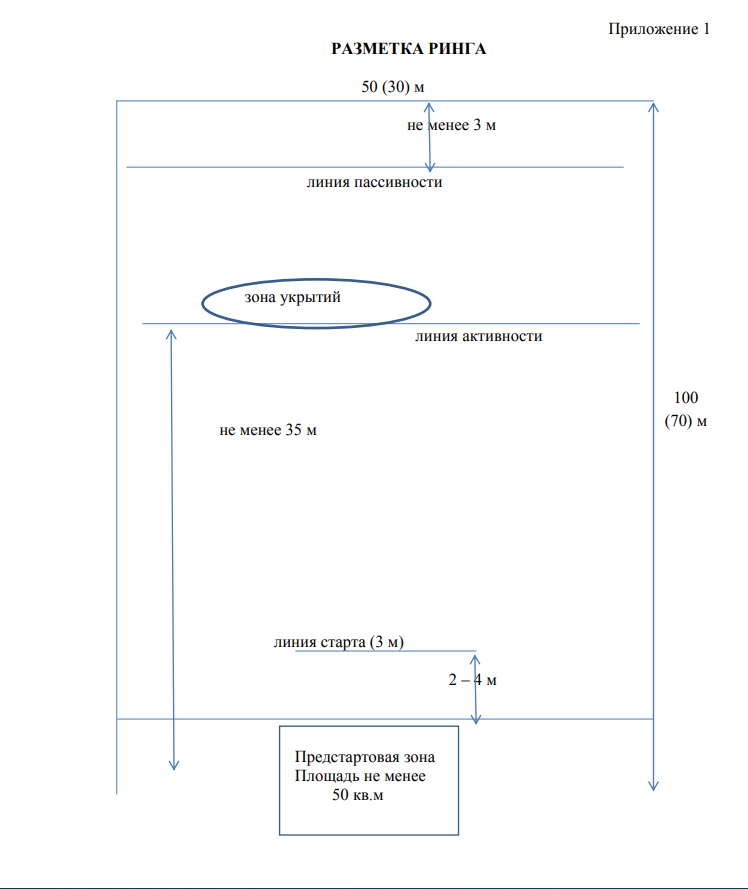 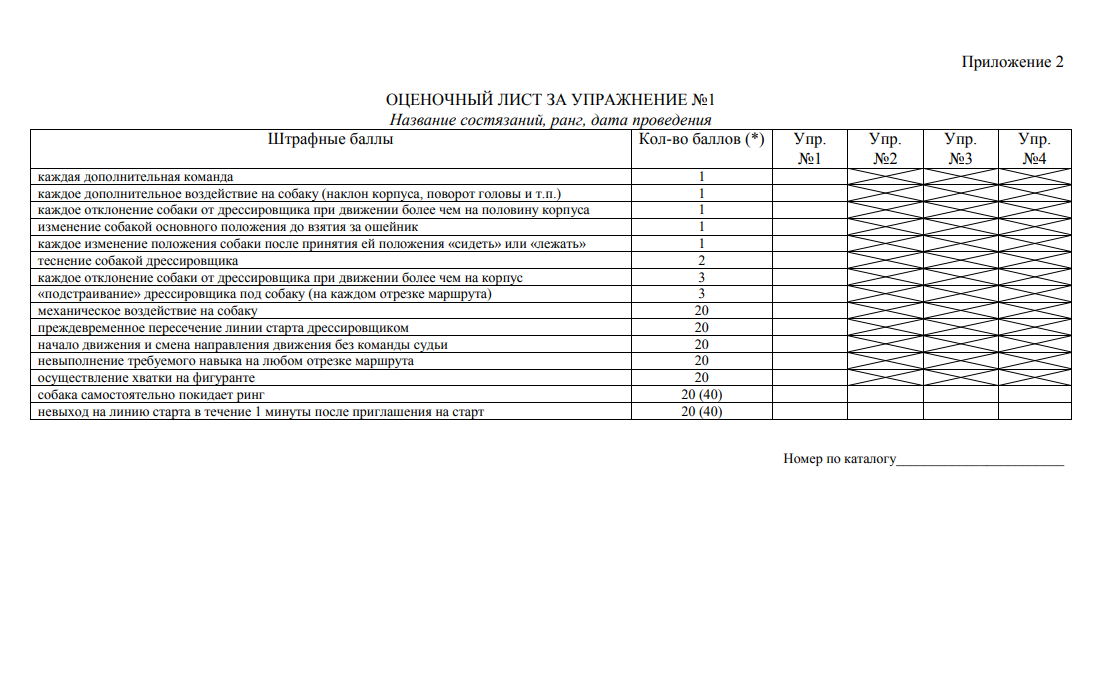 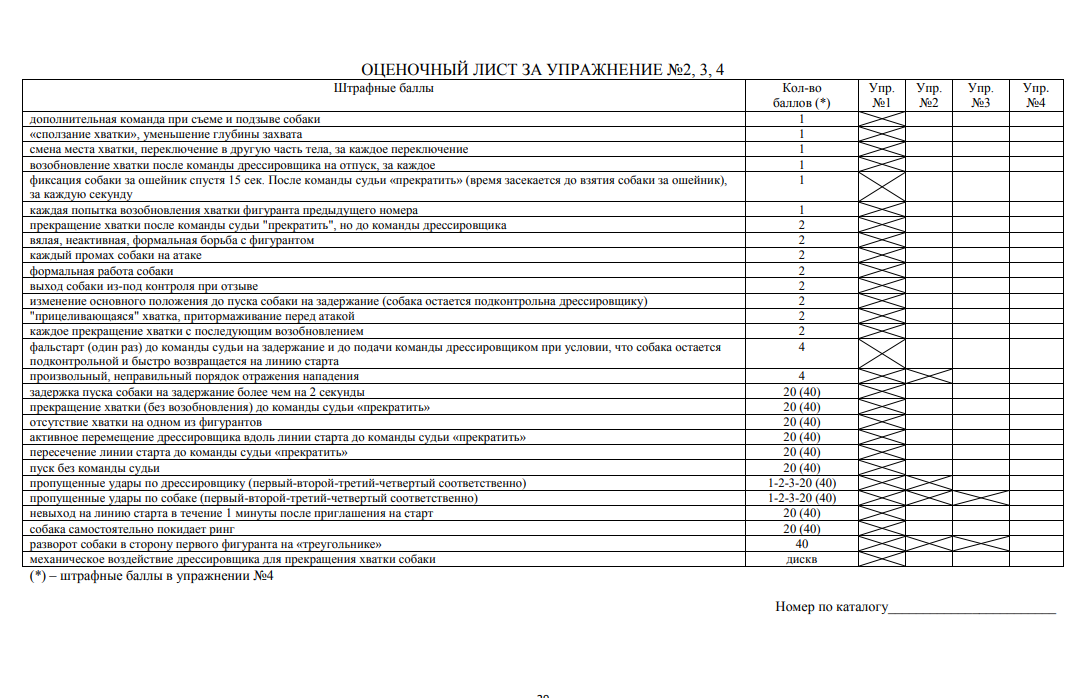 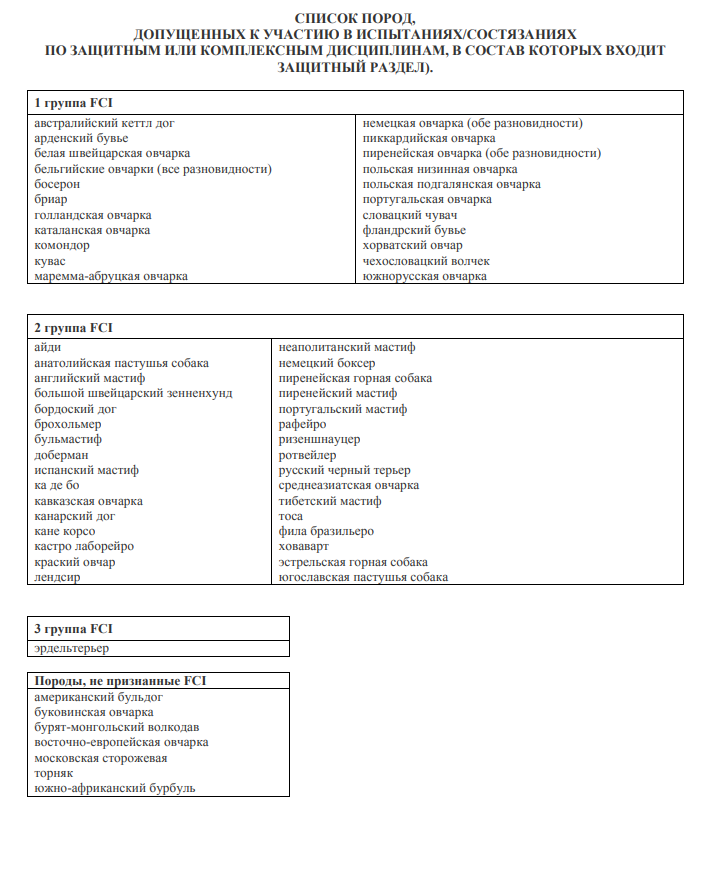 